  								                                     Annexure AAPPLICATION FORM FOR PARAGRAPH (A) OF REBATE ITEM 412.11/00.00/01.00 FOR GOODS IMPORTED FOR THE RELIEF OF DISTRESS OF PERSONS IN CASES OF FAMINE OR NATIONAL DISASTERPLEASE NOTE:It is imperative to understand the content of the document entitled GUIDELINES, RULES AND CONDITIONS PERTAINING TO CERTIFICATES ISSUED UNDER PARAGRAPH (A) OF REBATE ITEM 412.11/00.00/01.00 FOR GOODS IMPORTED FOR THE RELIEF OF DISTRESS OF PERSONS IN CASES OF FAMINE OR NATIONAL DISASTER (“the Guidelines”), before completing this application form. This application must be sent to the following email address: itac412@itac.org.za. The failure to adhere to this condition may result in a delay in the processing of an application.If the space provided in this form is insufficient, please use the layout of this application form as a guideline for the format in which the requested information should be submitted.Details of Applicant:Name of Applicant: …………………………………………………………………………...1.2 VAT Registration No.:                		 1.3 Importer’s code: (not 70707070)    ………………………………            		 …………………………1.4 Physical Address: ………………………………………………………………….............…………………………………………………………………………..…………………………………………………………………………..Contact Details:1.5.1       Contact Person: ………………………………………………………………………….Contact Number:…………………………………………………………………………. Email Address: …………………………………………………………………………. Facsimile Number: ………………………………………………………………………….Furnish the current SARS electronic access PIN (to allow ITAC to verify full tax compliance status)………………………………………………………………………….Furnish the following information for each of the products to be imported. Please populate an Excel spreadsheet to provide this information. A sample format is provided in Annexure B.* Note: It is imperative for the timeous processing of applications that imports be quantified in terms of the number of units being imported and the weight of the goods in kilograms.Please provide details of the nature of business of the applicant:………………………………………………………………………………………………………………………………………………………………………………………………………………………………………………………………………………………………Based on the production figure(s) in paragraph 5, explain how much of the lost production will be met through domestically-produced goods and how much through imports of the same or similar goods. Please note: By submitting this application to ITAC, the applicant consents to ITAC and/or the dtic sharing the information contained herein, as well as in the documents submitted to ITAC and/or the dtic in terms of this application, with each other and/or with other government authorities or regulatory bodies.SWORN AFFIDAVITSubmit the following declaration by the CEO or duly authorized representative of the company: I, _________________________ (full names) with identity number _____________________, in my capacity as ____________________________  of __________________________ (hereinafter referred to as the applicant) hereby declare under oath that I am duly authorized to depose hereto and that the information furnished in this application in terms of Rebate Item 412.11(a) for goods being imported for sale to or disposal of solely to persons entitled to privileges, as well as the Excel spreadsheet (Annexure B) and all other representations that form part of the application, are, to the best of my knowledge, true and correct.I CERTIFY THAT THE DEPONENT HAS ACKNOWLEDGED THAT HE/SHE KNOWS AND UNDERSTANDS THE CONTENTS OF THIS STATEMENT, AND THAT HE/SHE HAS NO OBJECTION TO TAKING THE PRESCRIBED OATH, AND THAT HE/SHE CONSIDERS THIS OATH TO BE BINDING ON HIS/HER CONSCIENCE.  THE STATEMENT WAS SWORN TO/ AFFIRMED BEFORE ME AND THAT THE DEPONENTS SIGNATURE WAS PLACED THEREON BEFORE ME.SIGNED and SWORN to before me at _________________________ this ____ Day of _________ Year_______.___________________________COMMISSIONER OF OATHSFULL NAMES: _______________________________DESIGNATION: ______________________________ADDRESS: __________________________________CHECKLISTWhen submitting an application form to ITAC, an applicant is also required to submit the Checklist (Table 1) below. The supporting documents referred to in the Checklist are also set forth in paragraph 4.4 of the Guidelines.Table 1: Check List  Annexure BPlease provide ITAC with the information requested in the table below by populating an Excel spreadsheet (refer to question 2 in the Application Form).Product DescriptionTariff HeadingCustoms Value (FOB) in RandsQuantity (units and kg) *Country Importing fromProduction lostDomestic productionImportsDocuments and information to be submitted with an Application FormMark with an X (acknowledging completion and submission)Recommendation from the dtic Signed affidavit (refer to Annexure A)Spreadsheet on import data (refer to Annexure B)Copy of previous certificate(s) (if applicable)B-BBEE certificate (unless exempted)COMPANY NAMETARIFF SUBHEADINGCOUNTRY IMPORTING FROMPRODUCT DESCRIPTIONQUANTITY IN KGQUANTITY IN UNITSFOB VALUE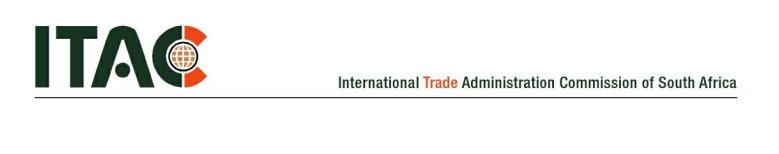 